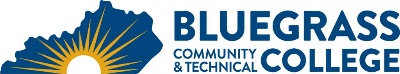 Program Coordinator: Deborah Davis	E-mail: Deborah.davis@kctcs.edu	Phone: (859) 246-6451Program Website: https://bluegrass.kctcs.edu/education-training/program-finder/biotechnology.aspx Student Name:		Student ID: Students need to be at KCTCS placement levels for all coursesNote:  25% of Total Program Credit Hours must be earned at Bluegrass Community and Technical CollegeAdvisor Name:	Advisor Signature: _________________________________________Student Name:	Student Signature: ________________________________________First SemesterCreditsTermGradePrereqs/NotesBTN 101 Introduction to Biotechnology 1Written Communication 3Heritage/Humanities3Quantitative Reasoning1 3Natural Science with Laboratory25Digital Literacy3 0-3Total Semester Credit Hours15-18Second SemesterCreditsTermGradePrereqs/NotesBehavioral/Social Sciences 3BTN 201 Biotechnology Techniques I4First 8 weeksBTN 202 Biotechnology Techniques II 3Second 8 weeksBTN 105 Applied Biotech. Laboratory Calculations 3Technical Support Elective44Total Semester Credit Hours17Third and Forth SemestersCreditsTermGradePrereqs/NotesChose 28 credits from the following:BTN 106 Fundamentals of Scientific Communication3BTN 110 Nucleic Acid Methods4BTN 115 Biomanufacturing 4BTN 120 Biofuels4BTN 125 Bioinformatics I2BTN 126 Bioinformatics II 2BTN 160 Introduction to Agricultural Biotechnology4BTN 210 Cell Culture and Function 4BTN 220 Immunological Methods 4BTN 225 Protein Bioseparations 4BTN 295 Independent Investigation in Biotechnology1-3BTN 298 Learning Laboratory1-8BTN 299 Special Topics in Biotechnology 1-4Or course approved by the program coordinator 1-5Total Semester Credit Hours28Total Credential Hours60-63Special Instructions:1 Quantitative Reasoning – Assessment score above the KCTCS transitional course placement level or completion of transitional courses (courses numbered 001-099). 2 Natural Science with Lab - One semester of college biology with lab, or one semester of college chemistry with lab, or course approved by the program coordinator.3 Digital Literacy – must be demonstrated either by competency exam or by successfully completing a digital literacy course. 4 Technical Support Elective may be any science related course as approved by the program coordinator. 